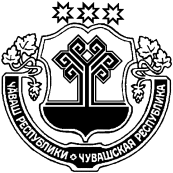 	В соответствии с Федеральным законом от 02 марта 2007 г. № 25-ФЗ «О муниципальной службе в Российской Федерации», Законом Чувашской Республики от 05 октября 2007 г. № 62 «О муниципальной службе в Чувашской Республике», статьей 47 Устава Шемуршинского района Чувашской Республики, экспертным заключением Государственной службы Чувашской Республики по делам юстиции от 28 февраля 2022 г. № 04/12-1949, Шемуршинское районное Собрание депутатов Чувашской Республики решило:1. Внести в Положение об оплате труда лиц, замещающих должности муниципальной службы в администрации Шемуршинского района Чувашской Республики, утвержденное решением Шемуршинского районного Собрания депутатов Чувашской Республики от 08 декабря 2021 г. № 11.9  «Об утверждении Положения об оплате труда лиц, замещающих должности муниципальной службы в администрации Шемуршинского района Чувашской Республики» следующие изменения:- пункт 3 раздела II дополнить подпунктом следующего содержания:«9) ежемесячное денежное содержание.».- в пункте 2 раздела  III слова «настоящей статьи» заменить словами «настоящего раздела».           2. Настоящее решение вступает в силу после его официального опубликования.Глава Шемуршинского района	          Ю.Ф. ЕрмолаевЧЁВАШ РЕСПУБЛИКИШЁМЁРШЁ РАЙОН, ЧУВАШСКАЯ РЕСПУБЛИКА ШЕМУРШИНСКИЙ РАЙОН ШЁМЁРШЁ РАЙОН,  ДЕПУТАТСЕН ПУХЁВ, ЙЫШЁНУ«____»__________2022 г.  № ____Шёмёршё ял.ШЕМУРШИНСКОЕ РАЙОННОЕСОБРАНИЕ ДЕПУТАТОВ                  РЕШЕНИЕ«08» апреля 2022 г. № 16.2село ШемуршаО внесении изменений в решение Шемуршинского районного Собрания депутатов Чувашской Республики от 08 декабря 2021 г. № 11.9